03/05/22URGENT FIELD SAFETY CORRECTIVE ACTIONACCUFUSER 300ML 10ML/HR TA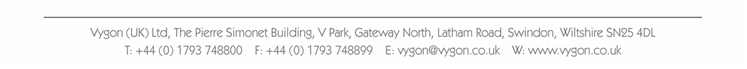 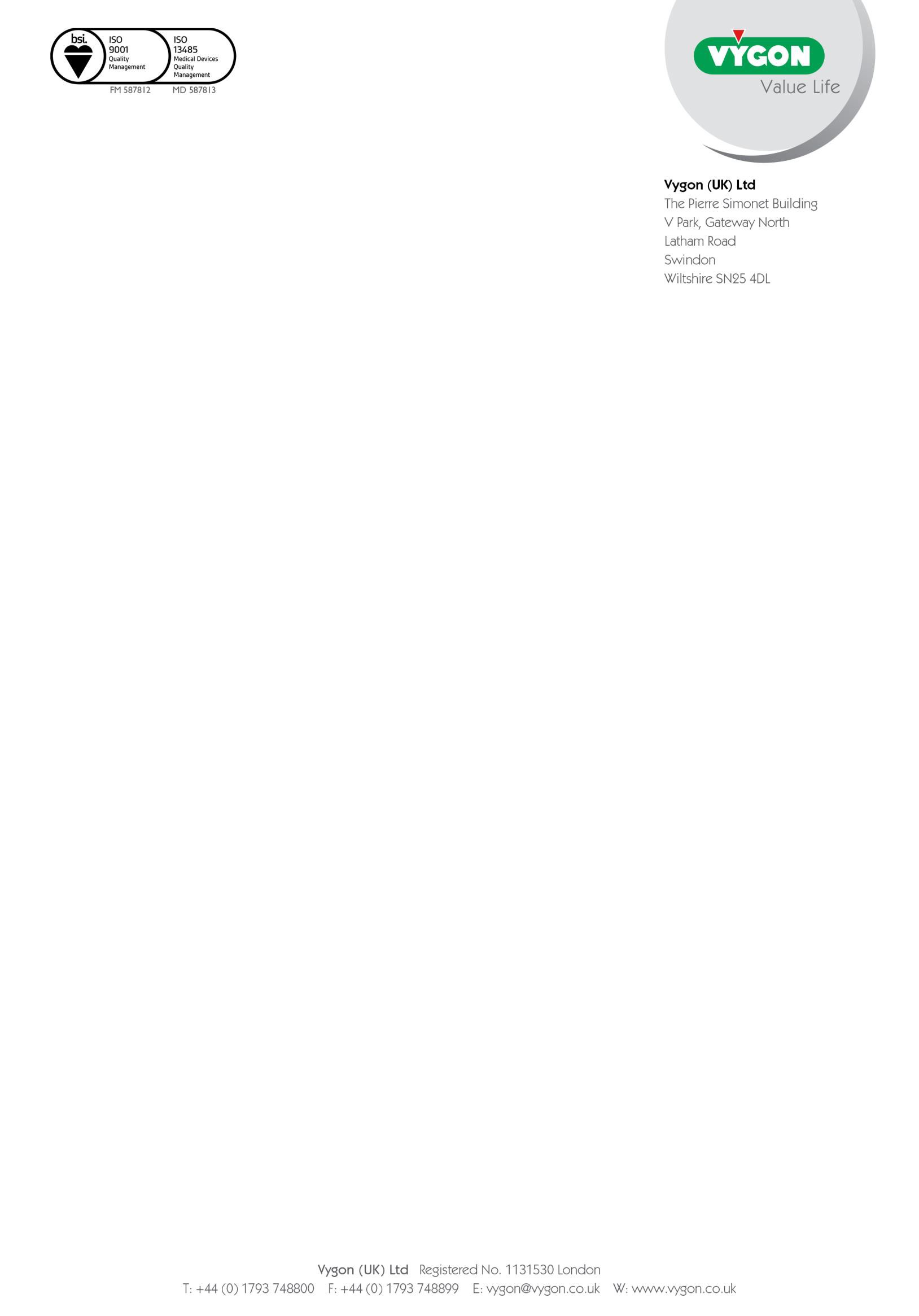 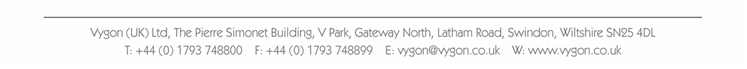 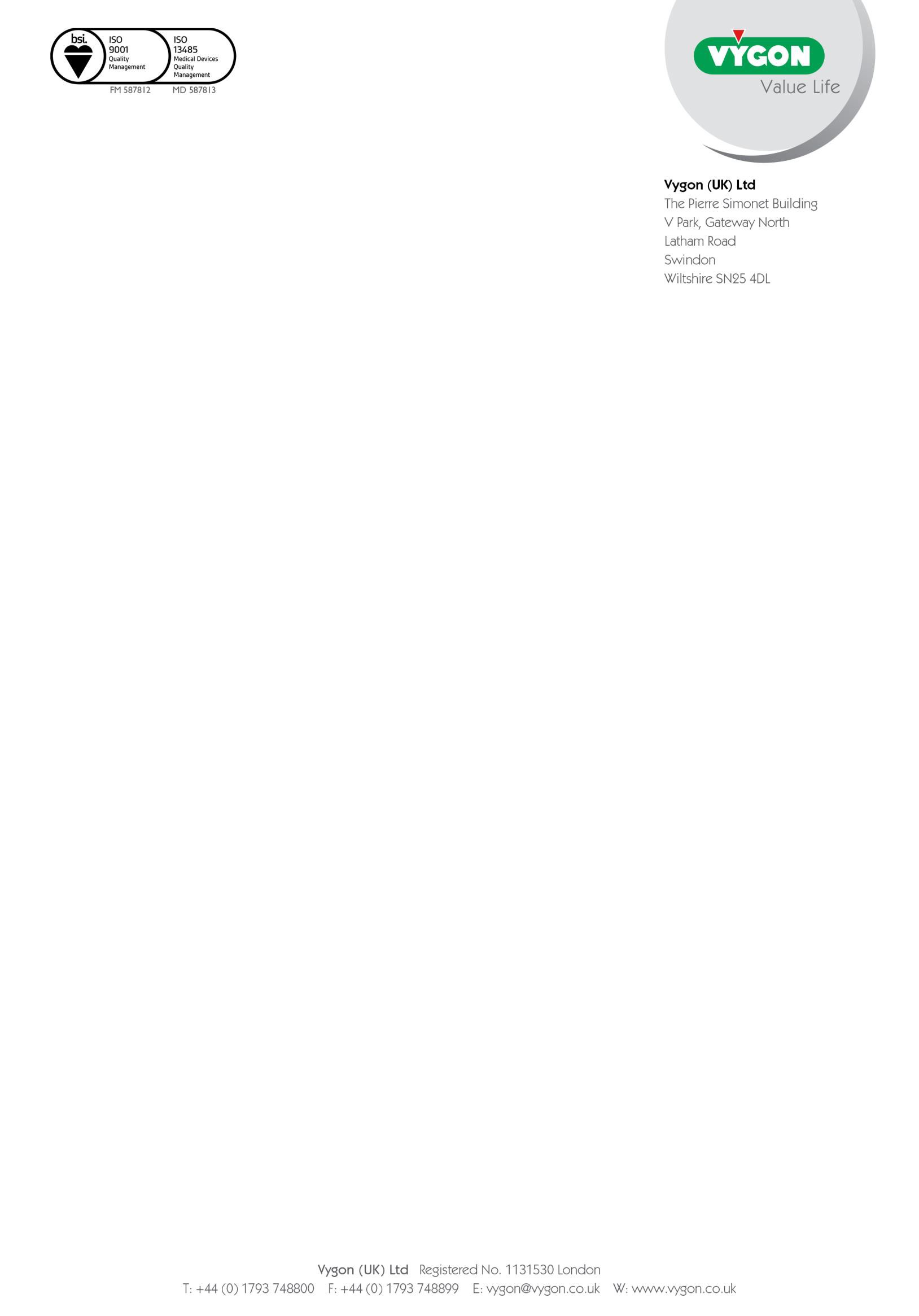 FSCA – Identifier:	2204/46905/00Type of Action:	RECALL DEVICE Details of Affected Devices:Description of ProblemDuring a documentation review Vygon (UK) Ltd have identified that there is no Document of Conformity (DOC) for the TA version (code: VAWC0100L-TA) of the C0100L Accufuser range held by the Legal Manufacturer.  On further investigation with the legal manufacturer, it has been identified that code: VAWC0100L-TA is not listed on their CE certificate and does not have a Technical File.It has therefore been agreed with the Legal Manufacturer that the product should be recalled from the market.Field Safety Corrective Action Instructions: Advice on action to be taken by Medical StaffIdentify and quarantine any remaining stock of the affected product codes and batch/lot numbers.If you do not have stock from the affected batch number, stated above, mark the according checkbox on the enclosed FSCA Email Back Form, complete the form and send it to the following email address: technical@vygon.co.uk If you have stock from the affected batch number, stated above, mark the according checkbox on the enclosed FSCA Email Back Form, provide the additional information requested and send the completed form to the following email address: technical@vygon.co.uk On receipt of the completed FSCA Email Back Form, a Vygon (UK) Ltd. representative will contact you to arrange return of the affected stock and replacements.Please complete these actions by 31st May 2022.Instruction for Distributors of affected batch numbersPlease identify and quarantine any remaining stock of the affected product codes and batch/lot numbers in your warehouse(s), complete the FSCA Email Back Form and send the completed form to technical@vygon.co.uk.  On receipt of the completed FSCA Email Back Form, a Vygon (UK) Ltd. representative will contact you to arrange return of the affected stock and replacements.As a distributor, please provide this Field Safety Corrective Action (FSCA) to all your customers who have received stock of the affected product codes and batch numbers, as stated above. Please send your customers the following documents:A copy of this Field Safety Corrective ActionA copy of the FSCA Email Back FormThe FSCA Email Back Form should be completed by your customer and returned to you.As a distributor you are required to confirm to Vygon (UK) Ltd that you have completed the instructed activity for all of your customers affected by this Field Safety Corrective Action. Please provide confirmation via email to technical@vygon.co.uk.  Please complete these actions by 31st May 2022.Vygon (UK) LtdVygon (UK) Ltd has informed all customers, employees of Vygon (UK) Ltd and distributors of this Field Safety Corrective Action.Transmission of this Field Safety Corrective ActionThis notice needs to be passed on to all recipients/users of this product within your organisation, in particular, the following:All departments/wardsPharmaciesMHRA Liaison OfficerRisk ManagersMedical Device Safety OfficerMedical DirectorsNursing DirectorsProcurementPlease consider end users, clinicians, risk managers, supply chain/distribution centers etc. in the circulation of this FSCA.Please maintain awareness of this FSCA and resulting action for an appropriate period to ensure effectiveness of the corrective action.Contact PersonKate O’ConnellTechnical Support Department Vygon (UK) LtdThe Pierre Simonet Building V Park, Gateway North Latham RoadSwindonWiltshire SN25 4DLTelephone: 01793 748800Email: technical@vygon.co.ukVygon (UK) Ltd apologise for any inconvenience this FSCA may cause. This FSCA has been communicated to the MHRA.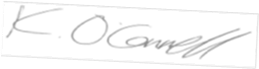 Kate O’ConnellTechnical Support ManagerE-mail: kate.oconnell@vygon.co.uk ; technical@vygon.co.uk FSCA EMAIL BACK FORMFIELD SAFETY CORRECTIVE ACTION REF. NO: 2204/46905/00DATE: 03/05/2022Details of Affected Devices:Please complete this form even if you do not have any affected product listed above and email the completed form to technical@vygon.co.uk I/we acknowledge receipt of the above FSCA, and that the information contained in this FSCA has been shared with all recipients/users of the above products within our organisation.We do not have any of the affected stock listed aboveWe have the following stock remainingOn receipt of this completed form, a representative of Vygon (UK) Ltd will contact you to arrange the return and replacement of affected stock.Product Code:Batch/LotVAWC0100L-TA1B0K113VAWC0100L-TA1B1C126VAWC0100L-TA1B0K61Product Code:Batch/LotVAWC0100L-TA1B0K113VAWC0100L-TA1B1C126VAWC0100L-TA1B0K61Name:Mr/Mrs/Miss/Other:Designation:Organisation:Department:Address:Post code:Telephone No:E-mail:Signature:Date:Product CodeBatch/Lot NumberQuantityName of SupplierVAWC0100L-TA1B0K113VAWC0100L-TA1B1C126VAWC0100L-TA1B0K61